                                                                                                        Проект        АДМИНИСТРАЦИЯ ЮГО-СЕВЕРНОГО СЕЛЬСКОГО ПОСЕЛЕНИЯТИХОРЕЦКОГО РАЙОНАПОСТАНОВЛЕНИЕот __________                                                                                                № ______станица Юго-СевернаяОб определении мест, на которые запрещается возвращатьживотных без владельцев, и должностного лица, уполномоченногона принятие решений о возврате животных без владельцев на прежние места обитания животных без владельцевна территории Юго-Северного поселения Тихорецкого районаНа основании части 6.1 статьи 18 Федерального закона                                                  от 27 декабря 2018 года № 498-ФЗ «Об ответственном обращении с животными и о внесении изменений в отдельные законодательные акты Российской Федерации», п о с т а н о в л я ю:1. Определить места, на которые запрещается возвращать животных                      без владельцев на территории  Юго-Северного поселения Тихорецкого района (прилагается).2. Определить главного специалиста (Попову О.Н.) должностным лицом администрации Юго-Северного сельского поселения Тихорецкого района, уполномоченным на принятие решений о возврате животных без владельцев на прежние места обитания животных без владельцев.3. Контроль за исполнением настоящего постановления оставляю за собой.4. Главному специалисту администрации Юго-Северного сельского поселения Тихорецкого района (Худик О.А.) обеспечить обнародование настоящего постановления в установленном порядке и его размещение на официальном сайте администрации Юго-Северного сельского поселения Тихорецкого района в информационно-телекоммуникационной сети «Интернет».5. Настоящее постановление вступает в силу со дня его официального обнародования.Глава Юго-Северного сельского поселения Тихорецкого района                                                         С.Ю. КарпунинПЕРЕЧЕНЬмест, на которые запрещается возвращать животных без владельцев, на территории Юго-Северного сельского поселения Тихорецкого районаЗемельные участки, в границах которых расположены:многоквартирные и жилые дома;здания, строения, сооружения, предназначенные для осуществления образовательной, медицинской деятельности, деятельности в сфере культуры, физической культуры и спорта, социального обслуживания, погребения                    и похоронного дела;объекты, предназначенные для рекреационных целей (отдыха, туризма, спорта), дорожного сервиса.Главный специалист администрацииЮго-Северного сельского поселенияТихорецкого района                                                                                 О.Н. ПоповаПриложение к постановлению администрации        Юго-Северного  сельского поселения Тихорецкого районаот ___________ г. № __________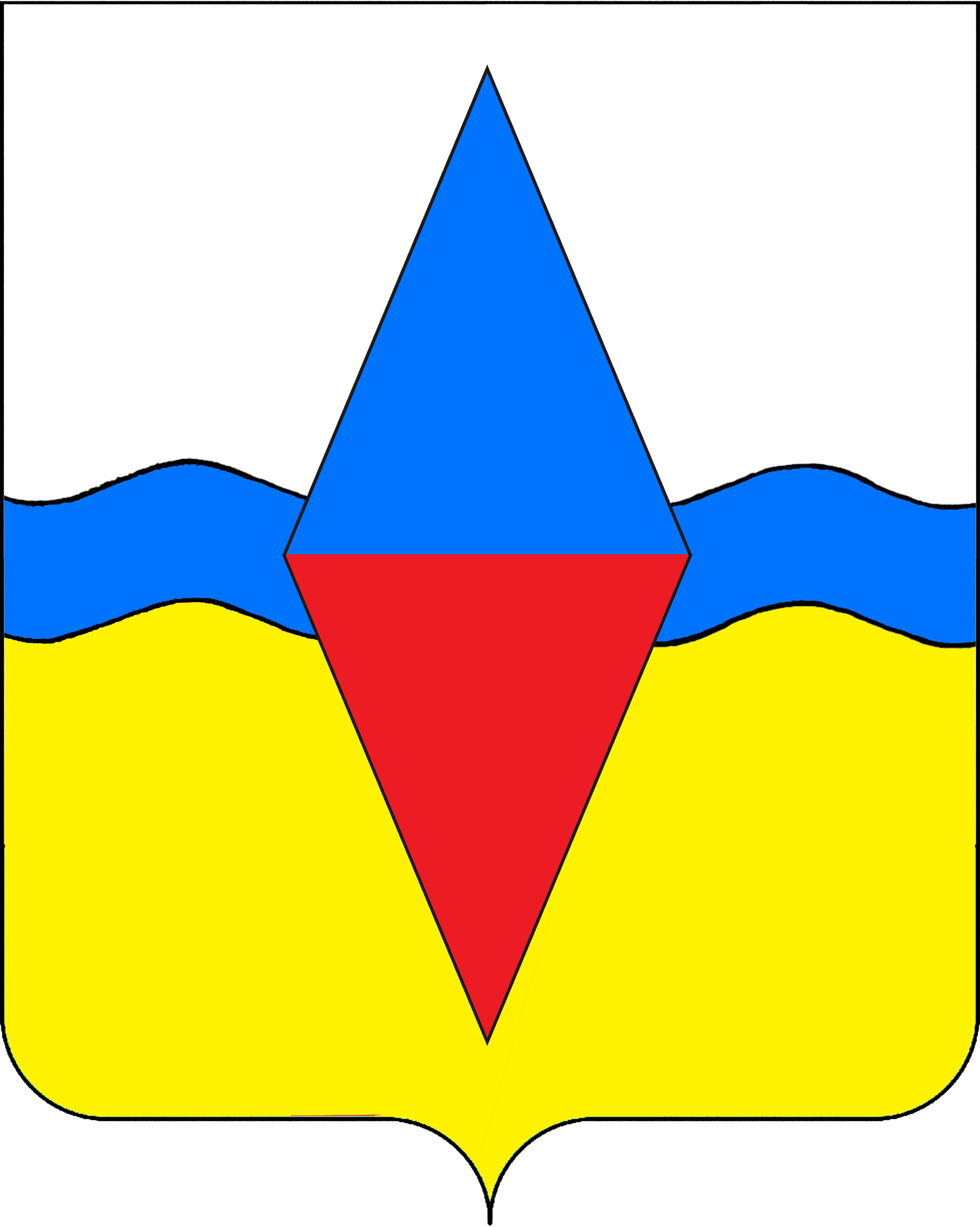 